                 2020-2021 EĞİTİM ÖĞRETİM YILI NİSAN AYI AYLIK PLANI DEĞERLER EĞİTİMİ            İNGİLİZCE            İNGİLİZCE            İNGİLİZCEAYIN RENGİAYIN RENGİAYIN RAKAMIAYIN RAKAMIAYIN RAKAMIAYIN TÜRK BÜYÜĞÜAYIN TÜRK BÜYÜĞÜİYİ NİYETBARIŞ                                            SUNUM ÇALIŞMASI                                            SUNUM ÇALIŞMASI                                            SUNUM ÇALIŞMASIRenk KarışımlarıRenk Karışımları Matematik Çalışması   Toplama-Çıkarma  Matematik Çalışması   Toplama-Çıkarma  Matematik Çalışması   Toplama-Çıkarma    İBN-İ SİNA    İBN-İ SİNA    MÜZİK ETKİNLİĞİ   MÜZİK ETKİNLİĞİ   MÜZİK ETKİNLİĞİOYUN ETKİNLİĞİOYUN ETKİNLİĞİOYUN ETKİNLİĞİOYUN ETKİNLİĞİTÜRKÇE DİL ETKİNLİĞİTÜRKÇE DİL ETKİNLİĞİTÜRKÇE DİL ETKİNLİĞİAKIL VE ZEKÂ*23 NİSAN DİNAZORKORKULUKHEYKEL  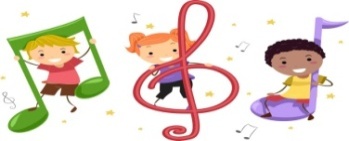 *23 NİSAN DİNAZORKORKULUKHEYKEL  *23 NİSAN DİNAZORKORKULUKHEYKEL  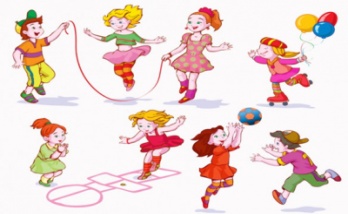 *HARF OYUNUŞİŞE OYUNUTOP YAKALAMA OYUNURAKAM TOMBALASITOPLAMA-ÇIKARMA OYUNUSINIR OYUNUBEDEN KOORDİNASYON OYUNU*HARF OYUNUŞİŞE OYUNUTOP YAKALAMA OYUNURAKAM TOMBALASITOPLAMA-ÇIKARMA OYUNUSINIR OYUNUBEDEN KOORDİNASYON OYUNU*HARF OYUNUŞİŞE OYUNUTOP YAKALAMA OYUNURAKAM TOMBALASITOPLAMA-ÇIKARMA OYUNUSINIR OYUNUBEDEN KOORDİNASYON OYUNU*HARF OYUNUŞİŞE OYUNUTOP YAKALAMA OYUNURAKAM TOMBALASITOPLAMA-ÇIKARMA OYUNUSINIR OYUNUBEDEN KOORDİNASYON OYUNUHİKÂYE ETKİNLİKLERİ   PARMAK OYUNU      TEKERLEMELER   BİLMECELER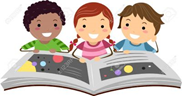 HİKÂYE ETKİNLİKLERİ   PARMAK OYUNU      TEKERLEMELER   BİLMECELERHİKÂYE ETKİNLİKLERİ   PARMAK OYUNU      TEKERLEMELER   BİLMECELERÖNCESİ-SONRASI OYUNUDİKKAT ÇALIŞMASISAYI-ŞEKİL EŞLEŞTİRMEÇİZGİ-GÖRSEL ALGI ÇALIŞMASIMANGALA OYUNUZEKAREDİKKATLİ PUZZLE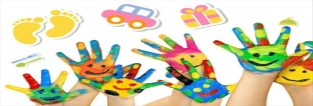 FEN VE DOĞAETKİNLİĞİ BALON DENEYİZIPLAYAN PARA DENEYİPAS DENEYİHOLOGRAM DENEYİ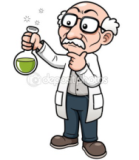 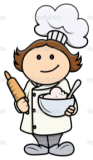 FEN VE DOĞAETKİNLİĞİ BALON DENEYİZIPLAYAN PARA DENEYİPAS DENEYİHOLOGRAM DENEYİMONTESSORİ ETKİNLİĞİBALON OYUNU AYNISINI YAP OYUNUYAPBOZ OYUNUKOORDİNASYON OYUNU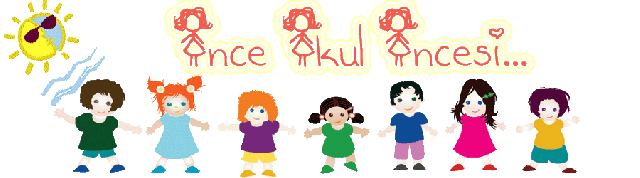 MONTESSORİ ETKİNLİĞİBALON OYUNU AYNISINI YAP OYUNUYAPBOZ OYUNUKOORDİNASYON OYUNUMONTESSORİ ETKİNLİĞİBALON OYUNU AYNISINI YAP OYUNUYAPBOZ OYUNUKOORDİNASYON OYUNUSANAT ETKİNLİĞİKEDİ EVİ YAPIMI UÇAN KELEBEK YAPIMITOPAÇ YAPIMIORİGAMİ ÇALIŞMASIKIZILDERİLİ ŞAPKASITİLKİ YAPIMI DÜNYA SAĞLIK GÜNÜ ETKİNLİĞİSAYILARLA HAYVAN ÇİZİMİSANAT ETKİNLİĞİKEDİ EVİ YAPIMI UÇAN KELEBEK YAPIMITOPAÇ YAPIMIORİGAMİ ÇALIŞMASIKIZILDERİLİ ŞAPKASITİLKİ YAPIMI DÜNYA SAĞLIK GÜNÜ ETKİNLİĞİSAYILARLA HAYVAN ÇİZİMİSANAT ETKİNLİĞİKEDİ EVİ YAPIMI UÇAN KELEBEK YAPIMITOPAÇ YAPIMIORİGAMİ ÇALIŞMASIKIZILDERİLİ ŞAPKASITİLKİ YAPIMI DÜNYA SAĞLIK GÜNÜ ETKİNLİĞİSAYILARLA HAYVAN ÇİZİMİ      BELİRLİ GÜN VE HAFTALARDÜNYA OTİZM FARKINDALIK GÜNÜDÜNYA SAĞLIK GÜNÜ 23 NİSAN ULUSAL EGEMENLİK VE ÇOCUK BAYRAMITURİZM HAFTASI 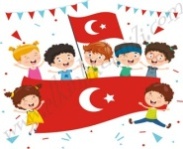       BELİRLİ GÜN VE HAFTALARDÜNYA OTİZM FARKINDALIK GÜNÜDÜNYA SAĞLIK GÜNÜ 23 NİSAN ULUSAL EGEMENLİK VE ÇOCUK BAYRAMITURİZM HAFTASI       BELİRLİ GÜN VE HAFTALARDÜNYA OTİZM FARKINDALIK GÜNÜDÜNYA SAĞLIK GÜNÜ 23 NİSAN ULUSAL EGEMENLİK VE ÇOCUK BAYRAMITURİZM HAFTASI DEĞERLİ VELİMİZ;SALI GÜNLERİMİZ PAYLAŞIM GÜNLERİDİR.(kuruyemiş veya meyve)                                                                                                                                                                                 BİLGİNİZE,  SEVGİLERİMİZLE…                                                                                                                                                                                                AHSEN NİDA GÜNEL DEĞERLİ VELİMİZ;SALI GÜNLERİMİZ PAYLAŞIM GÜNLERİDİR.(kuruyemiş veya meyve)                                                                                                                                                                                 BİLGİNİZE,  SEVGİLERİMİZLE…                                                                                                                                                                                                AHSEN NİDA GÜNEL DEĞERLİ VELİMİZ;SALI GÜNLERİMİZ PAYLAŞIM GÜNLERİDİR.(kuruyemiş veya meyve)                                                                                                                                                                                 BİLGİNİZE,  SEVGİLERİMİZLE…                                                                                                                                                                                                AHSEN NİDA GÜNEL DEĞERLİ VELİMİZ;SALI GÜNLERİMİZ PAYLAŞIM GÜNLERİDİR.(kuruyemiş veya meyve)                                                                                                                                                                                 BİLGİNİZE,  SEVGİLERİMİZLE…                                                                                                                                                                                                AHSEN NİDA GÜNEL DEĞERLİ VELİMİZ;SALI GÜNLERİMİZ PAYLAŞIM GÜNLERİDİR.(kuruyemiş veya meyve)                                                                                                                                                                                 BİLGİNİZE,  SEVGİLERİMİZLE…                                                                                                                                                                                                AHSEN NİDA GÜNEL DEĞERLİ VELİMİZ;SALI GÜNLERİMİZ PAYLAŞIM GÜNLERİDİR.(kuruyemiş veya meyve)                                                                                                                                                                                 BİLGİNİZE,  SEVGİLERİMİZLE…                                                                                                                                                                                                AHSEN NİDA GÜNEL DEĞERLİ VELİMİZ;SALI GÜNLERİMİZ PAYLAŞIM GÜNLERİDİR.(kuruyemiş veya meyve)                                                                                                                                                                                 BİLGİNİZE,  SEVGİLERİMİZLE…                                                                                                                                                                                                AHSEN NİDA GÜNEL DEĞERLİ VELİMİZ;SALI GÜNLERİMİZ PAYLAŞIM GÜNLERİDİR.(kuruyemiş veya meyve)                                                                                                                                                                                 BİLGİNİZE,  SEVGİLERİMİZLE…                                                                                                                                                                                                AHSEN NİDA GÜNEL DEĞERLİ VELİMİZ;SALI GÜNLERİMİZ PAYLAŞIM GÜNLERİDİR.(kuruyemiş veya meyve)                                                                                                                                                                                 BİLGİNİZE,  SEVGİLERİMİZLE…                                                                                                                                                                                                AHSEN NİDA GÜNEL DEĞERLİ VELİMİZ;SALI GÜNLERİMİZ PAYLAŞIM GÜNLERİDİR.(kuruyemiş veya meyve)                                                                                                                                                                                 BİLGİNİZE,  SEVGİLERİMİZLE…                                                                                                                                                                                                AHSEN NİDA GÜNEL DEĞERLİ VELİMİZ;SALI GÜNLERİMİZ PAYLAŞIM GÜNLERİDİR.(kuruyemiş veya meyve)                                                                                                                                                                                 BİLGİNİZE,  SEVGİLERİMİZLE…                                                                                                                                                                                                AHSEN NİDA GÜNEL 